ОБРАЗЕЦ ЗАЯВКИ НА УЧАСТИЕФ.И.О. (полностью)	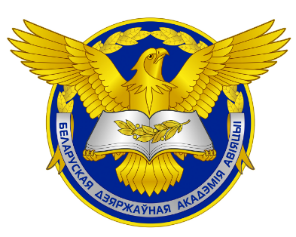 Организация	Адрес	Контактный тел.	Название доклада	Название направления_____________________________________________________________________Форма участия_______________________________Оргкомитет конференции оставляет за собой право отбора материалов (перечень отклоненных работ размещается на сайте, без указания причины) для включения в программу конференции и опубликования тезисов докладов.Материалы, оформленные с нарушением требований, представленные несвоевременно или не соответствующие научному уровню конференции, к опубликованию приниматься не будут. Процент оригинальности поданных материалов должен составлять не менее 65%.МЕЖДУНАРОДНАЯ НАУЧНО-ПРАКТИЧЕСКАЯКОНФЕРЕНЦИЯ«Социально-гуманитарные аспекты развития общества и авиационной отрасли» 22 мая 2020 годаг. МинскПриглашаем Вас принять участие в Международной научно-практической конференции «Социально-гуманитарные аспекты развития общества и авиационной отрасли».ФОРМЫ УЧАСТИЯ В КОНФЕРЕНЦИИ:- выступление с секционным докладом;- заочное участие.ОСНОВНЫЕ НАПРАВЛЕНИЯ РАБОТЫ КОНФЕРЕНЦИИ:1.	Проблемы профессионального образования, совершенствования подготовки кадров для гражданской и военной авиации в контексте мировых тенденций модернизации авиационного образования.2. Проблемы языковой подготовки в негуманитарном вузе.3.	Авиационная психология. Человеческий фактор в авиации.4. Авиационная медицина и авиационная авариалогия.5. Проблемы совершенствования воздушного права.6. Социально-экономические аспекты развития авиационной отрасли на современном этапе.7. Историко-культурные контексты развития отечественной и мировой авиации.8. Культурологические аспекты развития авиации (авиапамятники, авиационные знаки и символы, традиции, проблемы музеефикации истории отрасли).9. Авиатуризм и авиационные виды спорта.10. Философия техники (авиационная).11. Авиация в судьбе человека: выдающиеся деятели отечественной авиации.Адрес оргАНИЗАЦИОННОГО комитета:. Минск, ул. Уборевича 77, учреждение образования «Белорусская государственная академия авиации».Телефон:	+375-17-316-82-01e-mail:	konference@tut.byПорядок работы конференции:Регистрация участников:9.00 –10.00	22.05.2020Пленарное заседание: 10.00 – 12.30 	22.05.2020Перерыв: 12.30 – 13.30Работа секций:14.00 – 17.00Форма участия в конференции: очная и заочнаяРегламент докладов: выступление на пленарном заседании – до 20 минут;выступление на секции – до 10 минут.ОРГАНИЗАЦИОННЫЙ КОМИТЕТ КОНФЕРЕНЦИИПРЕДСЕДАТЕЛЬ:ШЕГИДЕВИЧ Артем Артурович, к.т.н., ректор учреждения образования «Белорусская государственная академия авиации».ЗАМЕСТИТЕЛЬ ПРЕДСЕДАТЕЛЯ:ЖУКОВА Анна Анатольевна, к.т.н., проректор по научной работе БГАА.СЕКРЕТАРЬ:МАЗУРЕНКО Александр Сергеевич, к.ф-м.н., старший научный сотрудник отдела стратегических исследований в области гражданской авиации БГАА.ЧЛЕНЫ ОРГКОМИТЕТА:СОЛДАТОВА Ольга Николаевна, к.пед.н., доцент, проректор по учебной работе БГАА;КЛИМЕНКО Валерий Адамович, д.социол.н., к.э.н., профессор, советник департамента гуманитарного сотрудничества, общеполитических и социальных проблем Исполнительного комитета СНГ;НЕСТЕРОВ Антон Михайлович, зам. директора Объединённого музея гражданской авиации в Санкт-Петербурге (Санкт-Петербургский государственный университет гражданской авиации, Россия);МАШАРСКИЙ Захар Владимирович, к.психол.н., начальник отдела стратегических исследований в области гражданской авиации БГАА;БАРАНОВ Николай Павлович, к.филос.н., доцент, заведующий кафедрой философии и логики учреждения образования «Минский государственный лингвистический университет»;ПАШКО Римма Геннадьевна, к.филос.н., доцент, заведующий кафедрой общенаучных дисциплин учреждения образования «Институт предпринимательской деятельности»;ШАБЛОВСКИЙ Александр Иванович, к.филол.н., заведующий кафедрой белорусского и русского языков учреждения образования «Белорусский государственный университет физической культуры»;КОЗЛОВСКАЯ Людмила Ивановна, к.пед.н., доцент, заведующий кафедрой педагогики социокультурной деятельности учреждения образования «Белорусский государственный университет культуры и искусств»;НАУМЕНКО Александр Иванович, к.э.н., доцент, доцент кафедры организации движения и обеспечения безопасности на воздушном транспорте БГАА;СИВИЦКИЙ Владимир Николаевич, к.филол.н., доцент, заведующий кафедрой социально-гуманитарных дисциплин БГАА;Лазовский Георгий Борисович, заведующий кафедрой языковой подготовки БГАА;САНЬКО Андрей Анатольевич, к.т.н., доцент, профессор кафедры воздушных судов и авиационного оборудования БГАА;ДЬЯКОВ Дмитрий Александрович, к.и.н., доцент, начальник кафедры беспилотных авиационных комплексов и боевого управления БГАА;ДУБОВСКИЙ Алексей Викторович, старший преподаватель кафедры организации движения и обеспечения безопасности на воздушном транспорте.УСЛОВИЯ УЧАСТИЯ В КОНФЕРЕНЦИИДля участия и публикации необходимо до 10 мая 2020 года представить:Заявку на участие в конференции (по прилагаемому образцу). Экспертное заключение о возможности опубликования в открытых источниках печати (оригинальные экспертные заключения о возможности опубликования в открытых источниках обязательно предоставить в оргкомитет) в электронном виде в формате pdf.Материалы доклада представляются в электроном виде, подготовленные в MS Word, объемом 2 страницы, оформленные согласно установленным требованиям (не более 2-х тезисов от одного автора, в том числе в соавторстве).Материалы присылать по адресу: konference@tut.by указывая в названии файла фамилию первого автора и номер тематик (Пример названия файла: Иванов_1.rar)Рабочие языки конференции: белорусский, русский.УЧАСТИЕ В КОНФЕРЕНЦИИ БЕСПЛАТНОЕПроезд от станции метро «Могилевская»:автобус № 88c до остановки «10 больница»Проезд от станции метро «Автозаводская»: автобус № 16 и № 21 c до остановки «10 больница»Электронная версия депонированного сборника докладов конференции будет опубликован на сайте академии (www.bsaa.by).УДК 369.2И.И. Иванов, С.С. Сидоров (не более 3-х авторов в одном тезисе)Белорусская государственная академия авиацииТРЕБОВАНИЯ, ПРЕДЪЯВЛЯЕМЫЕК МАТЕРИАЛАМ ДЛЯ ОПУБЛИКОВАНИЯТекст статьи должен быть выполнен на листах формата А4 книжной ориентации. Все поля равны 20 мм, межстрочный интервал – одинарный, абзацный отступ – 1,25 см; шрифт MS Times New Roman Cyr, 12 pt. Текст, формулы и таблицы должны быть подготовлены в MS Word.В левом верхнем углу без абзацного отступа индекс УДК, под ним через интервал 6 пт без абзацного отступа авторский коллектив, далее по центру через интервал 6 пт без абзацного отступа курсивом название учебного заведения или организации. Ниже по центру через интервал 6 пт без абзацного отступа жирным прописным шрифтом название доклада, далее через один межстрочный интервал текст материала. Выравнивание текста по ширине.Формулы набираются в редакторе Microsoft Equation и размещаются по центру страницы без абзацного отступа. Нумерация - по правому краю страницы.                                   (1)где d – параметр, характеризующий…, с – величина….Таблицы и их названия набираются шрифтом 10 пт. Название таблицы выравнивается по ширине с абзацным отступом без переноса.Таблица 1 –  Название таблицыРисунки выполняются в формате *.jpg, *.bmp размером не более 160160 мм по центру  относительно полей без абзацного отступа и переноса, подрисуночные подписи набираются шрифтом 10 pt.Пояснения к рисункуРисунок 1 – Название рисункаСПИСОК ИСПОЛЬЗУЕМЫХ ИСТОЧНИКОВ оформлять по ГОСТ 7.1-2003.МИНИСТЕРСТВО ТРАНСПОРТА ИКОММУНИКАЦИЙРЕСПУБЛИКИ БЕЛАРУСЬМИНИСТЕРСТВО ТРАНСПОРТА ИКОММУНИКАЦИЙРЕСПУБЛИКИ БЕЛАРУСЬУЧРЕЖДЕНИЕ ОБРАЗОВАНИЯ«БЕЛОРУССКАЯ ГОСУДАРСТВЕННАЯ АКАДЕМИЯ АВИАЦИИ»